Схема № 49Границы прилегающих территорийЗабайкальский край Карымский район с. Тыргетуй, Клуб, ул. Центральная 43А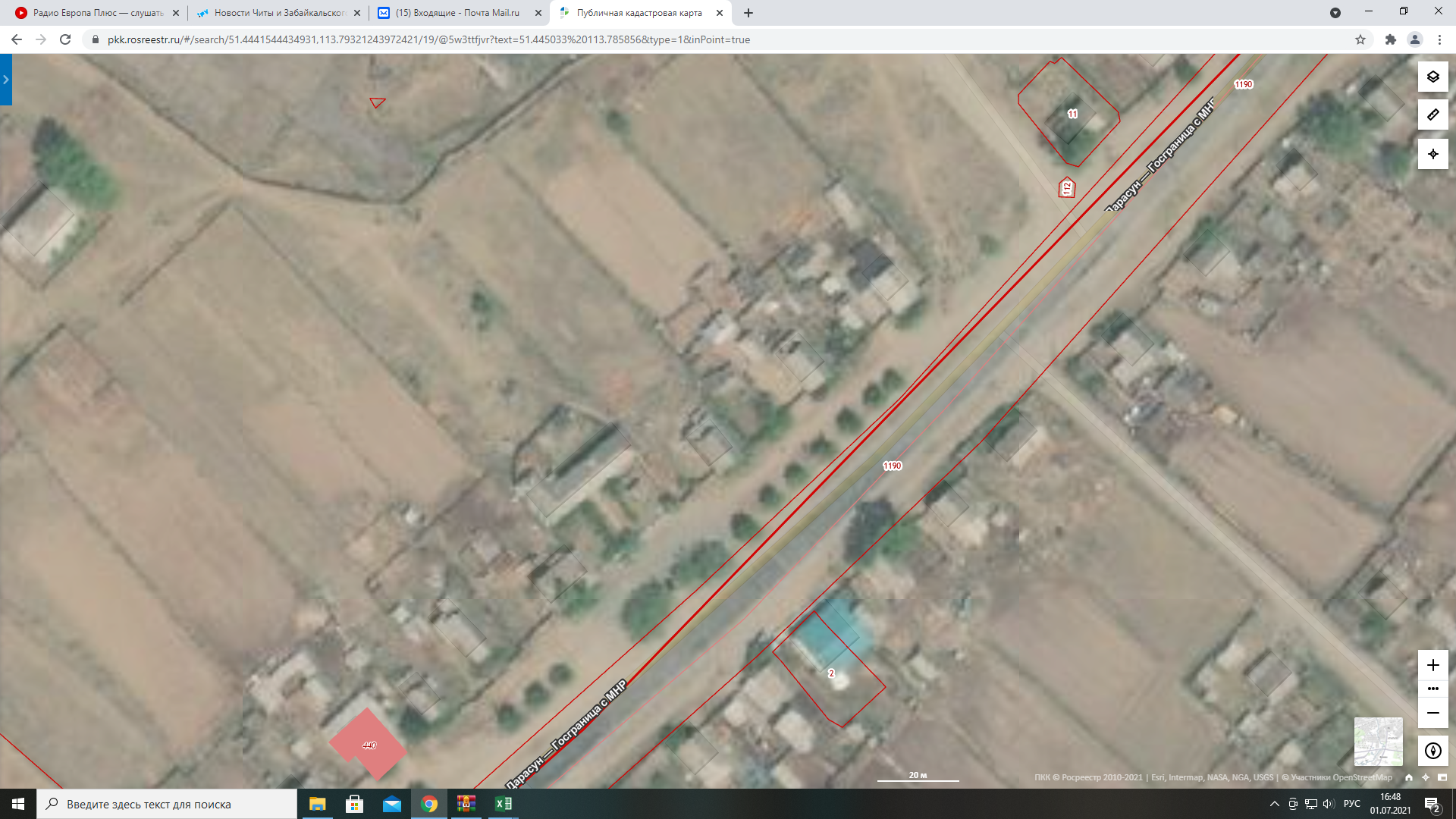 Клуб, ул. Центральная 43А - 